ҠАРАР									   РЕШЕНИЕО  внесении изменений  в решение Совета сельского поселенияСтаротумбагушевский  сельсовет № 15/125 от 23.12.2016 года «О бюджете сельского поселения Старотумбагушевский  сельсовет муниципального района Шаранский район Республики Башкортостан на 2017 год и на плановый период  2018 и 2019 годов»Совет сельского поселения Старотумбагушевский сельсовет муниципального района Шаранский район  Республики Башкортостан (далее – сельское поселение) РЕШИЛ: Остаток  денежных средств  на 01.01.2017 года в сумме 99866,0 рублей согласно приложению № 1,№ 2,№ 3,№ 4  направить:1. 0503\791\20\3\01\06050\244\340.3\ФЗ.131.03.109\\15010\\013-1112 – 99866,00 рублей на оплату приобретения стройматериалов.        - Внести изменения в решение Совета сельского поселения Старотумбагушевский сельсовет № 15/125 от 23.12.2016 года «О бюджете сельского поселения Старотумбагушевский сельсовет муниципального района Шаранский район Республики Башкортостан на 2017 год и на плановый период 2018 и 2019 годов» согласно приложению №1, №2, №3, к решению:Глава сельского поселения Старотумбагушевский Сельсовет муниципального района Шаранский район Республики Башкортостан                                И. Х. Бадамшинд. Старотумбагушево23 мая 2017 года № 18/155	Распределение бюджетных ассигнований сельского поселения Старотумбагушевский сельсовет муниципального района Шаранский район Республики Башкортостан на 2017 год по разделам, подразделам, целевым статьям (программам сельского поселения и непрограммным направлениям деятельности), группам видов расходов классификации расходов (тыс. рублей)     Глава сельского поселения Старотумбагушевский     сельсовет муниципального района        Шаранский район Республики Башкортостан                               И. Х. Бадамшин   Приложение 2                            к решению Совета сельского поселения Старотумбагушевский сельсовет муниципального района Шаранский район Республики Башкортостан                                                                         от 23 мая 2017 года № 18/155Распределение бюджетных ассигнований сельского поселения Старотумбагушевский сельсовет муниципального района Шаранский район Республики Башкортостан на 2017 год по целевым статьям (муниципальным программам сельского поселения и непрограммным направлениям деятельности), группам видов расходов классификации расходов бюджетов                                                                                                                         (тыс. рублей)     Глава сельского поселения Старотумбагушевский     сельсовет муниципального района        Шаранский район Республики Башкортостан                               И. Х. Бадамшин   Приложение 3                             к решению Совета сельского поселения Старотумбагушевский сельсовет муниципального района Шаранский район Республики Башкортостан                                               от 23 мая 2017 года № 18/155Ведомственная структура расходов бюджета сельского поселения Старотумбагушевский сельсовет муниципального района Шаранский район Республики Башкорстан на 2017 год                                                                                                                       (тыс. рублей)Глава сельского поселения Старотумбагушевскийсельсовет муниципального района   Шаранский район Республики Башкортостан                               И. Х. Бадамшин   Приложение 4                             к решению Совета сельского поселения Старотумбагушевский сельсовет муниципального района Шаранский район Республики Башкортостан                                              от 23 мая 2017 года № 18/155Источники финансирования дефицита бюджета сельского поселения Старотумбагушевский  сельсовет муниципального района Шаранский район Республики Башкортостан на 2017 год.                                                                                                                      (тыс.рублей)   Глава сельского поселения Старотумбагушевский   сельсовет муниципального района      Шаранский район Республики Башкортостан                               И. Х. Бадамшин Башкортостан РеспубликаһыныңШаран районымуниципаль районыныңИске Томбағош ауыл советыауыл биләмәһе СоветыҮҙәк урамы, 14-се йорт, Иске Томбағош  ауылыШаран районы Башкортостан Республикаһының 452636 Тел.(34769) 2-47-19, e-mail:sttumbs@yandex.ruwww.stumbagush.sharan-sovet.ru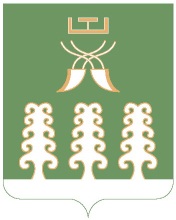 Совет сельского поселенияСтаротумбагушевский сельсоветмуниципального районаШаранский районРеспублики Башкортостанул. Центральная, д.14 д. Старотумбагушево                                     Шаранского района Республики Башкортостан, 452636 Тел.(34769) 2-47-19, e-mail:sttumbs@yandex.ru,www.stumbagush.sharan-sovet.ruКБКСуммаНазначение0503\791\20\3\01\06050\244\226.10\ФЗ.131.03.109\\15010\\013-111236000,00Услуги по утилизации и захоронению ТБО0310\791\19\0\01\24300\244\226.10\ФЗ.131.03.119\\15005\013-1112-20000,000412\791\18\0\01\03330\244\226.2\ФЗ.131.03.108\\15027\\013-1112-16000,00  Приложение 1                             к решению Совета сельского поселения Старотумбагушевский сельсовет муниципального района Шаранский район Республики Башкортостан от 23 мая 2017 года № 18/155НаименованиеРзПрЦсрВрСумма12345ВСЕГО99,9Национальная безопасность и правоохранительная деятельность0300-20,0Обеспечение пожарной безопасности0310-20,0Программа сельского поселения «Пожарная безопасность сельского поселения Старотумбагушевский сельсовет муниципального района Шаранский район Республики Башкортостан  со сроком реализации до 2020 года»03101900000000-20,0Основное мероприятие «Реализация мероприятий по противопожарной охране сельского поселения»03101900124300-20,0Мероприятия по развитию инфраструктуры объектов противопожарной службы 03101900124300-20,0Закупка товаров, работ и услуг для обеспечения муниципальных нужд03101900124300200-20,0Национальная экономика0400-16,0Другие вопросы в области национальной экономики0412-16,0Программа «Развитие земельно-имущественных отношений сельского поселения Старотумбагушевский сельсовет муниципального района Шаранский район Республики Башкортостан на 2017-2020 годы»04121800000000-16,0Основное мероприятие «Проведение работ по землеустройству, оформление прав пользования на землю»04121800100000-16,0Проведение работ по землеустройству04121800103330-16,0Закупка товаров, работ и услуг для обеспечения муниципальных нужд04121800103330-16,0Жилищно-коммунальное хозяйство0500135,9Благоустройство0503135,9Программа сельского поселения «Благоустройство территории сельского поселения Старотумбагушевский сельсовет муниципального района Шаранский район Республики Башкортостан со сроком реализации до 2020 года»05032000000000135,9Подпрограмма «Мероприятия по благоустройству территорий населенных пунктов сельского поселения»05032030000000135,9Основное мероприятие «Выполнение работ по повышению уровня внешнего благоустройства и санитарного содержания сельского поселения»05032030100000135,9Мероприятия по благоустройству территорий населенных пунктов05032030106050135,9Закупка товаров, работ и услуг для обеспечения муниципальных нужд05032030106050200135,9НаименованиеЦсрВрСумма1234ВСЕГОПрограмма «Развитие земельно-имущественных отношений сельского поселения Старотумбагушевский сельсовет муниципального района Шаранский район Республики Башкортостан на 2017-2020 годы»1800000000-16,0Основное мероприятие «Проведение работ по землеустройству, оформление прав пользования на землю»1800100000-16,0Проведение работ по землеустройству1800103330-16,0Закупка товаров, работ и услуг для обеспечения муниципальных нужд1800103330-16,0Программа сельского поселения «Пожарная безопасность сельского поселения Старотумбагушевский сельсовет муниципального района Шаранский район Республики Башкортостан со сроком реализации до 2020 года»1900000000-20,0Основное мероприятие «Реализация мероприятий по противопожарной охране сельского поселения»1900100000-20,0Мероприятия по развитию инфраструктуры объектов противопожарной службы 1900124300-20,0Закупка товаров, работ и услуг для обеспечения муниципальных нужд1900124300200-20,0Программа сельского поселения «Благоустройство территории сельского поселения Старотумбагушевский сельсовет муниципального района Шаранский район Республики Башкортостан со сроком реализации до 2020 года»2000000000135,9Подпрограмма «Мероприятия по благоустройству территорий населенных пунктов сельского поселения»2030000000135,9Основное мероприятие «Выполнение работ по повышению уровня внешнего благоустройства и санитарного содержания сельского поселения»2030100000135,9Мероприятия по благоустройству территорий населенных пунктов2030106050135,9Закупка товаров, работ и услуг для обеспечения муниципальных  нужд2030106050200135,9НаименованиеВед-воЦсрВрСумма12345ВСЕГО79199,9Администрация сельского поселения Старотумбагушевский сельсовет муниципального района Шаранский район Республики Башкорстан79199,9Программа «Развитие земельно-имущественных отношений сельского поселения Старотумбагушевский сельсовет муниципального района Шаранский район Республики Башкортостан на 2017-2020 годы»7911800000000-16,0Основное мероприятие «Проведение работ по землеустройству, оформление прав пользования на землю»7911800100000-16,0Проведение работ по землеустройству7911800103330-16,0Закупка товаров, работ и услуг для обеспечения муниципальных нужд7911800103330-16,0Программа сельского поселения «Пожарная безопасность сельского поселения Старотумбагушевский сельсовет муниципального района Шаранский район Республики Башкортостан со сроком реализации до 2020 года»7911900000000-20,0Основное мероприятие «Реализация мероприятий по противопожарной охране сельского поселения»7911900100000-20,0Мероприятия по развитию инфраструктуры объектов противопожарной службы 7911900124300-20,0Закупка товаров, работ и услуг для обеспечения муниципальных нужд7911900124300200-20,0Программа сельского поселения «Благоустройство территории сельского поселения Старотумбагушевский сельсовет муниципального района Шаранский район Республики Башкортостан со сроком реализации до 2020 года»7912000000000135,9Подпрограмма «Мероприятия по благоустройству территорий населенных пунктов сельского поселения»7912030000000135,9Основное мероприятие «Выполнение работ по повышению уровня внешнего благоустройства и санитарного содержания сельского поселения»7912030100000135,9Мероприятия по благоустройству территорий населенных пунктов7912030106050135,9Закупка товаров, работ и услуг для обеспечения муниципальных  нужд7912030106050200135,9Код Наименование кода классификации источников финансирования дефицита бюджетовСумма123Всего99,90100000000 0000 000Источники внутреннего финансирования дефицитов бюджетов99,90105000000 0000 000Изменение остатков средств на счетах по учету средств бюджета99,9